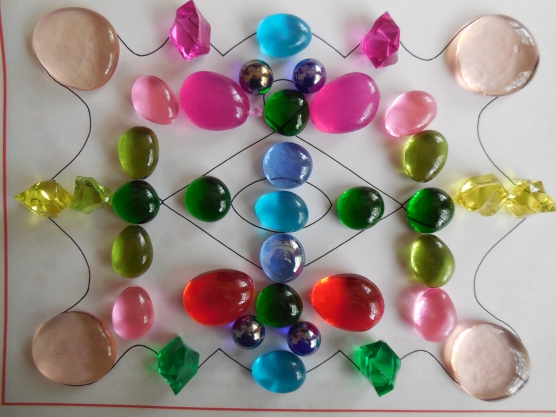 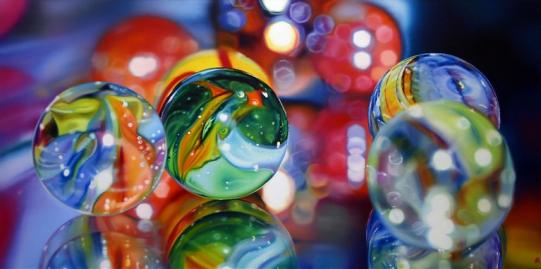 Советы по покупке и началу игры с Марблс: Марблс можно купить в магазинах для дома, декора, творчества, товаров для праздника; существуют готовые наборы разноцветных камешков, но можно купить отдельно разных цветов, они относительно недороги; покупайте как матовые, так и прозрачные фактуры; покупайте марблс плоские с одной стороны - круглые шарики не стоят на месте и раскатываются; но их можно использовать как дополнение; возьмите также набор марблс, отличных по размеру и форме; купленные стекляшки промойте в тазике с шампунем, высушите в полотенце - камешки готовы; поиграйте первые разы вместе, покажите, что с ними можно делать, предложите ребенку придумать свои развлечения; заведите красивую емкость для хранения марблс, куда убирайте сокровище после игры, если, конечно, ребенок не захочет показать картину папе или бабушке; в дальнейшем можно расширять свою коллекцию, добавлять другие цвета, формы. Для детей постарше можно купить в художественном магазине стеклышки для мозаики, они тоже интересны.